Lecture.１５社会問題を解決するビジネスを学ぶ ⑨ぶどう栽培、ワイン造りを通して地域コミュニティづくりを受講して、以下の問いについて考えてみよう。（１）たくさんのソーシャルビジネスについて学びました。改めて、キミの好きなこと、得意なことなどを      踏まえて、キミが解決したいと思う社会問題＝キミのミッションについて考えてみよう！　MEMO	ワークシート１５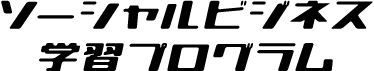 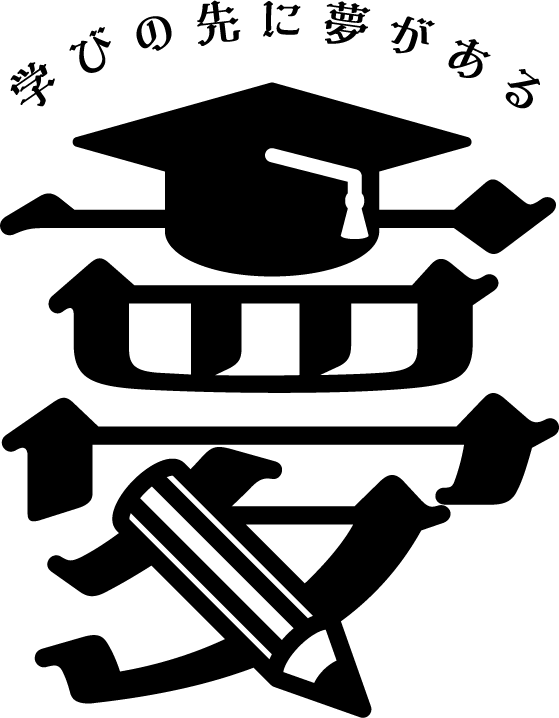 高校名クラス出席番号名前